Scatter Graphs-AnswersKey Stage 3: 2003 Paper 1 Level 5-71.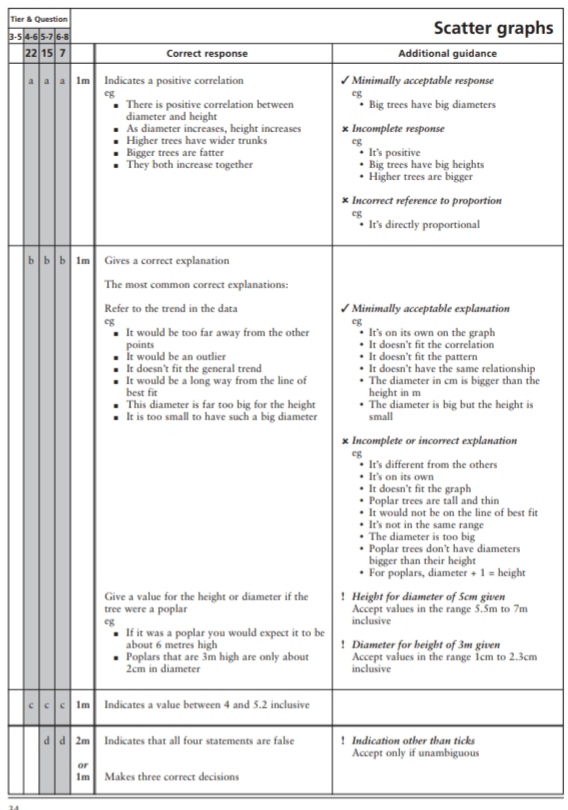 Key Stage 3: 2003 Paper 1 Level 6-82.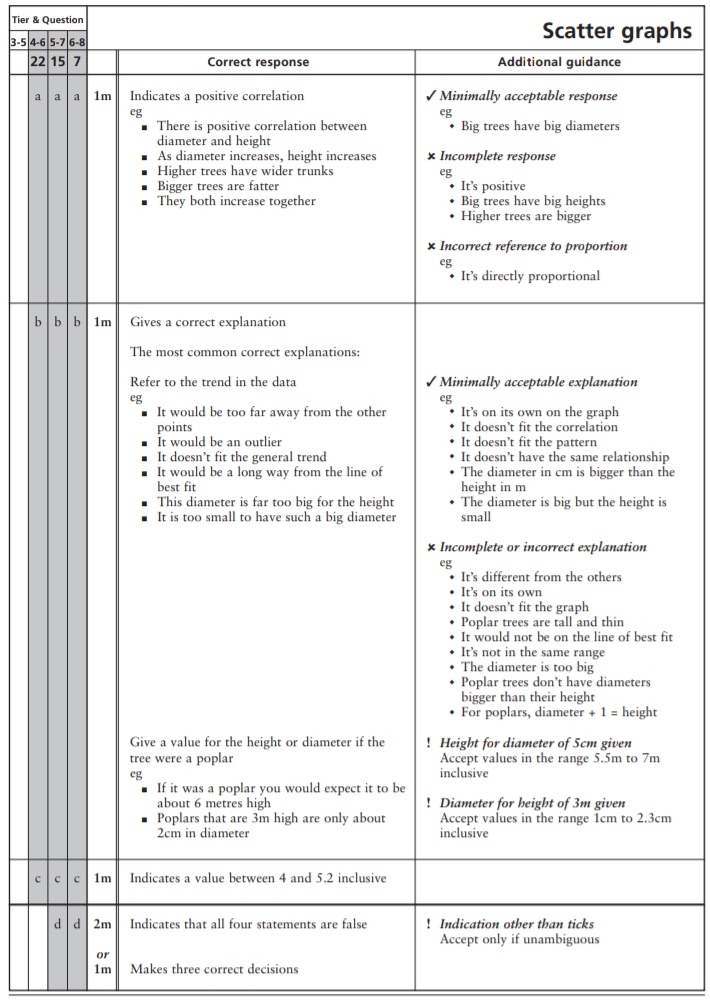 Key Stage 3: 2004 Paper 1 Level 5-73.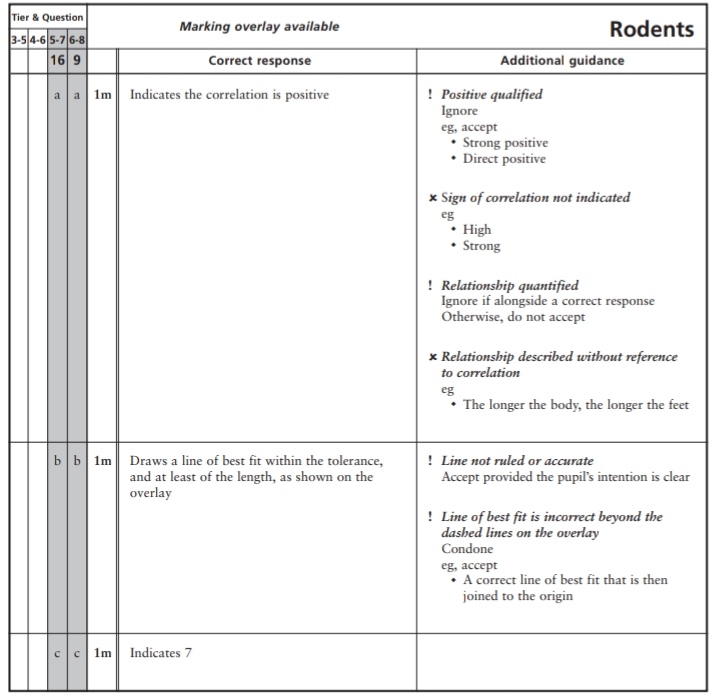 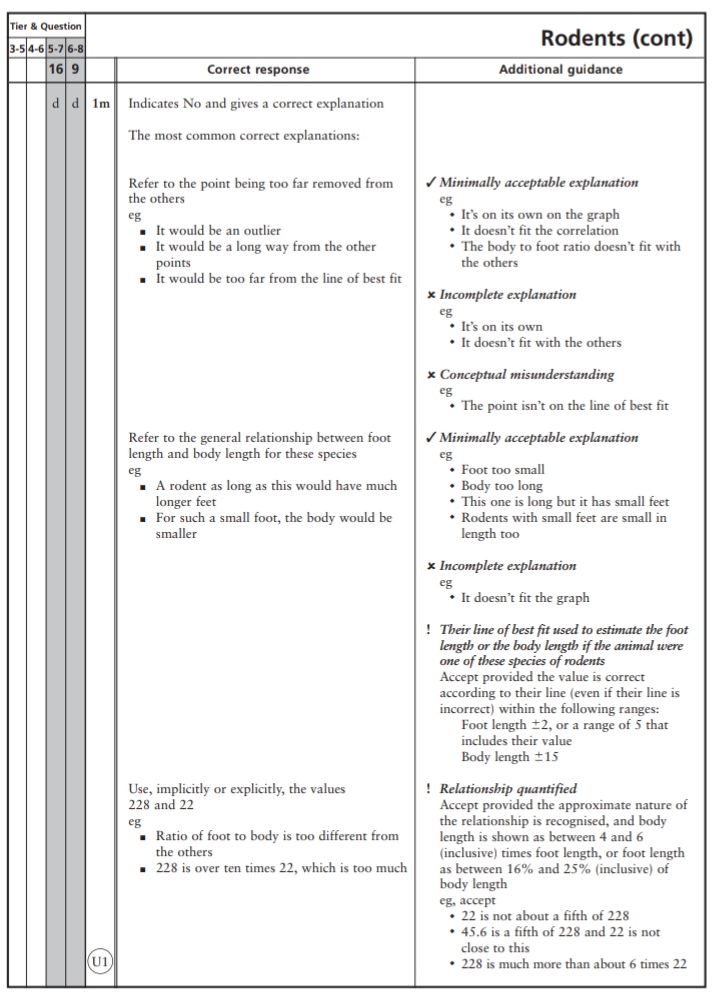 Key Stage 3: 2004 Paper 1 Level 6-84.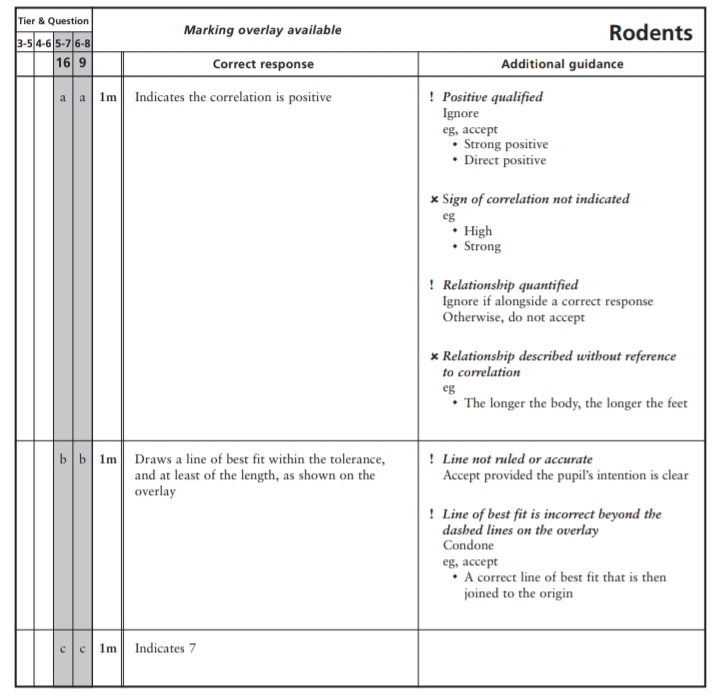 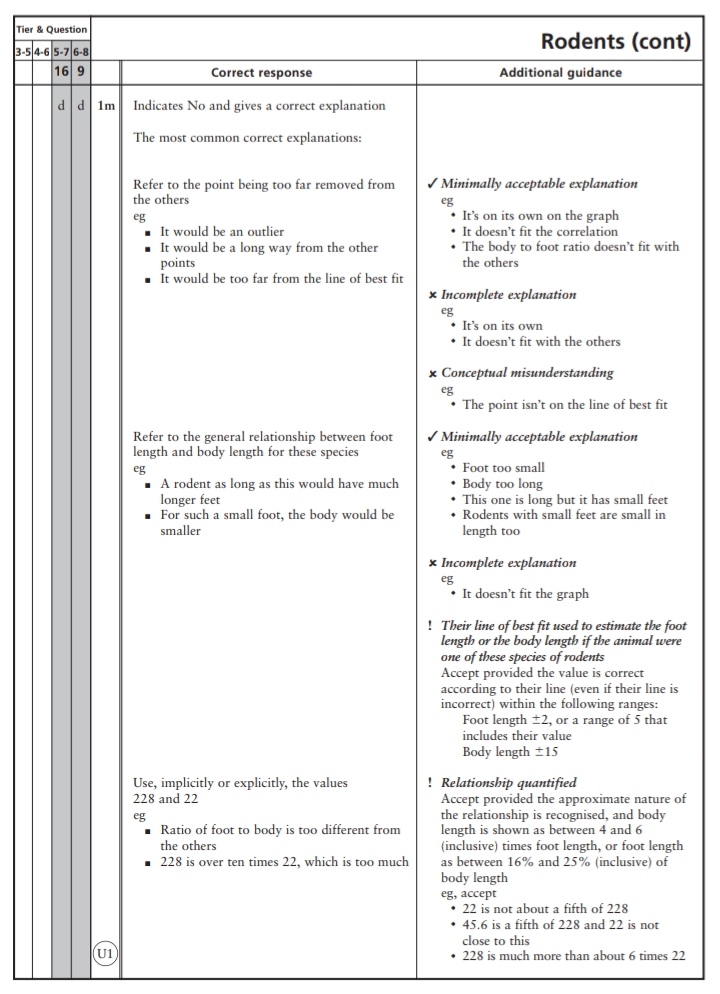 Key Stage 3: 2005 Paper 1 Level 5-75.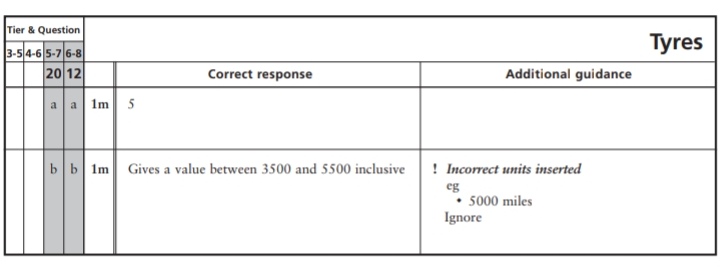 Key Stage 3: 2006 Paper 1 Level 5-76.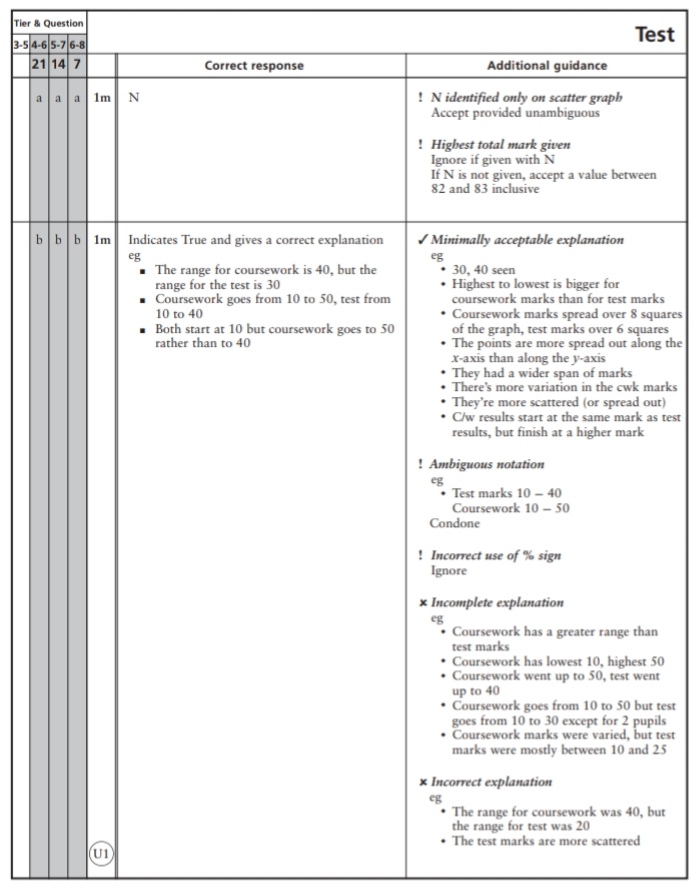 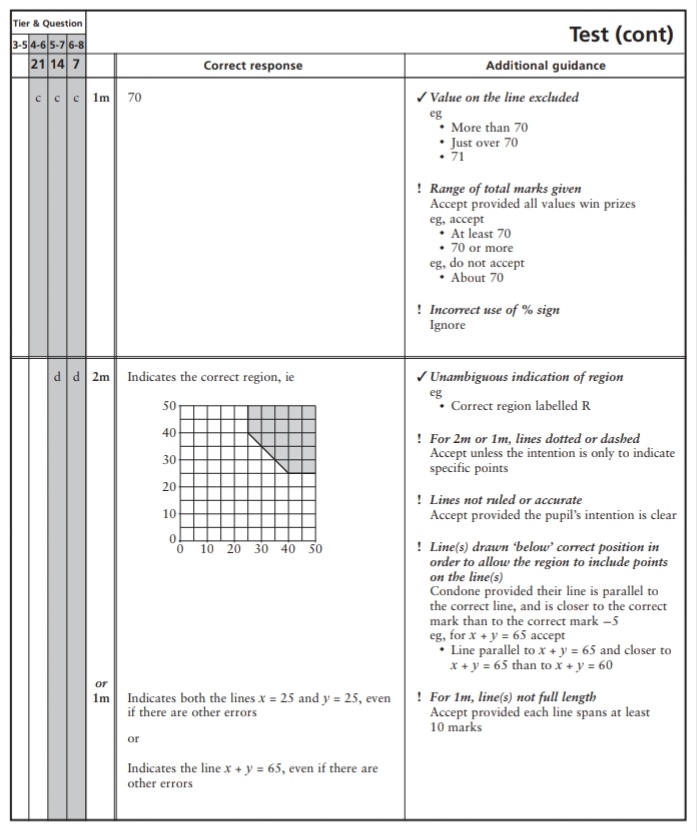 7.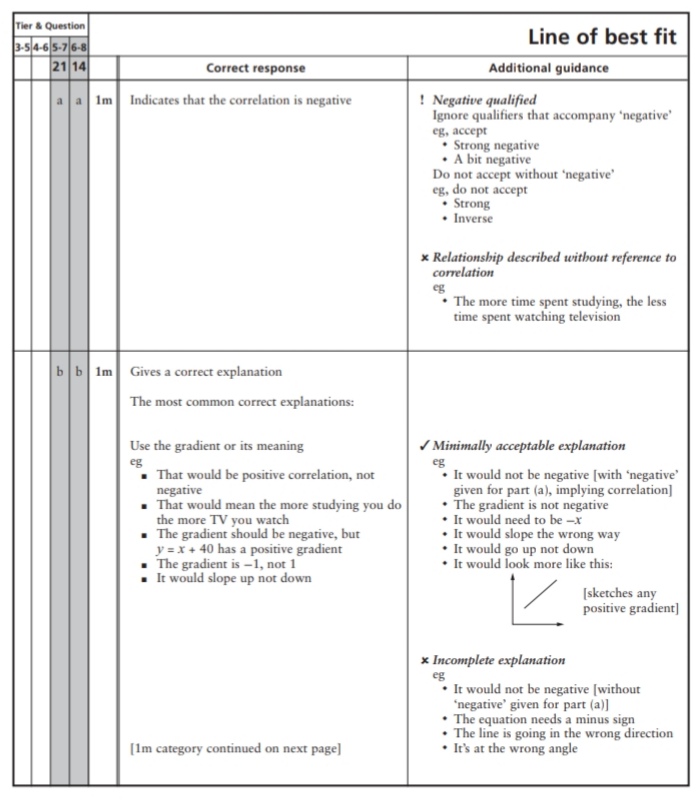 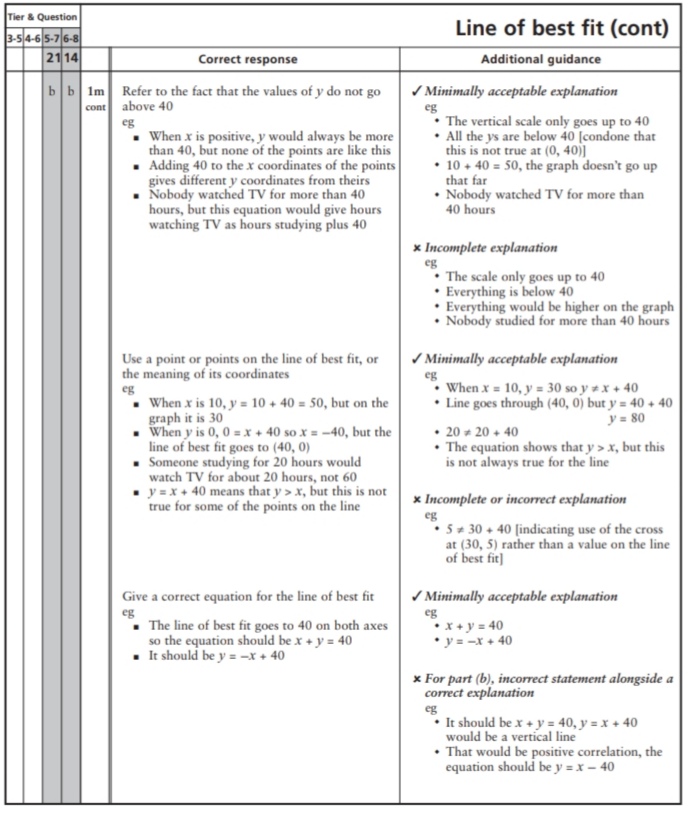 Key Stage 3: 2006 Paper 1 Level 6-88.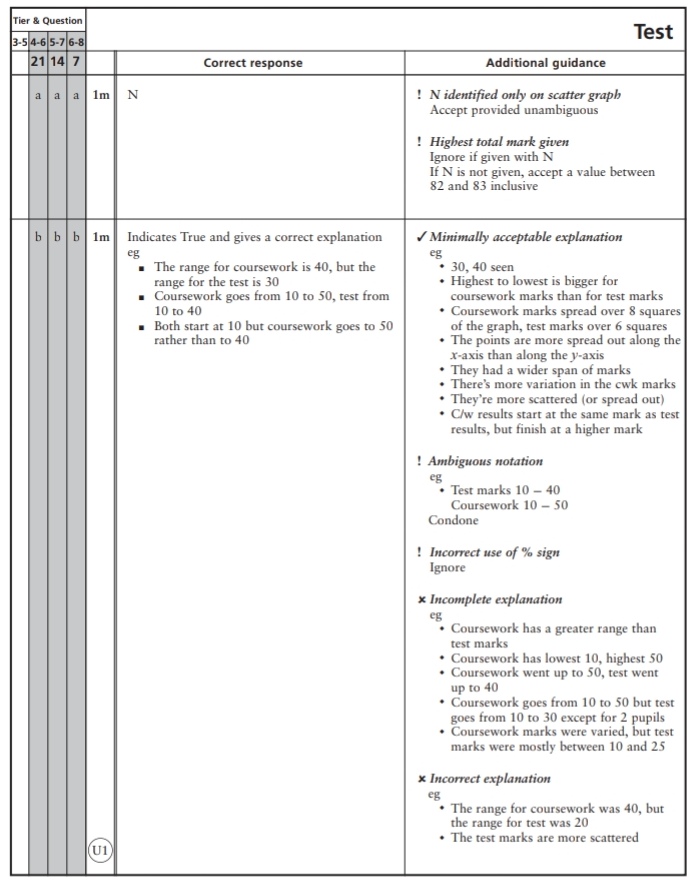 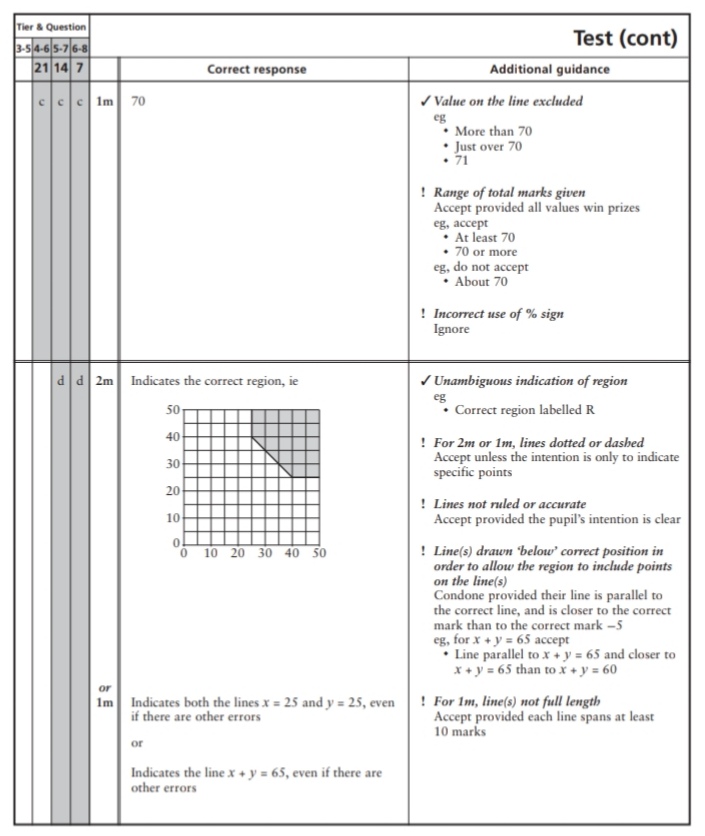 9.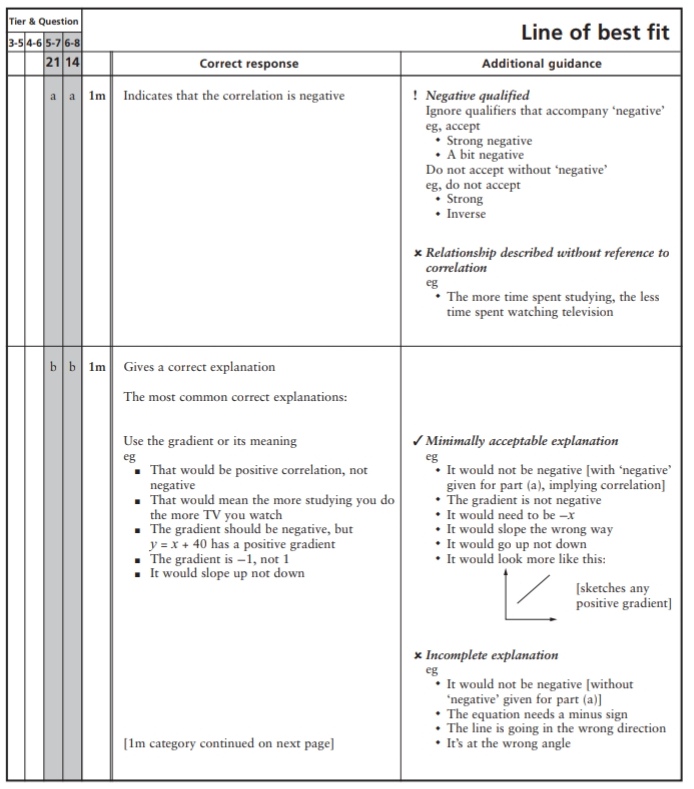 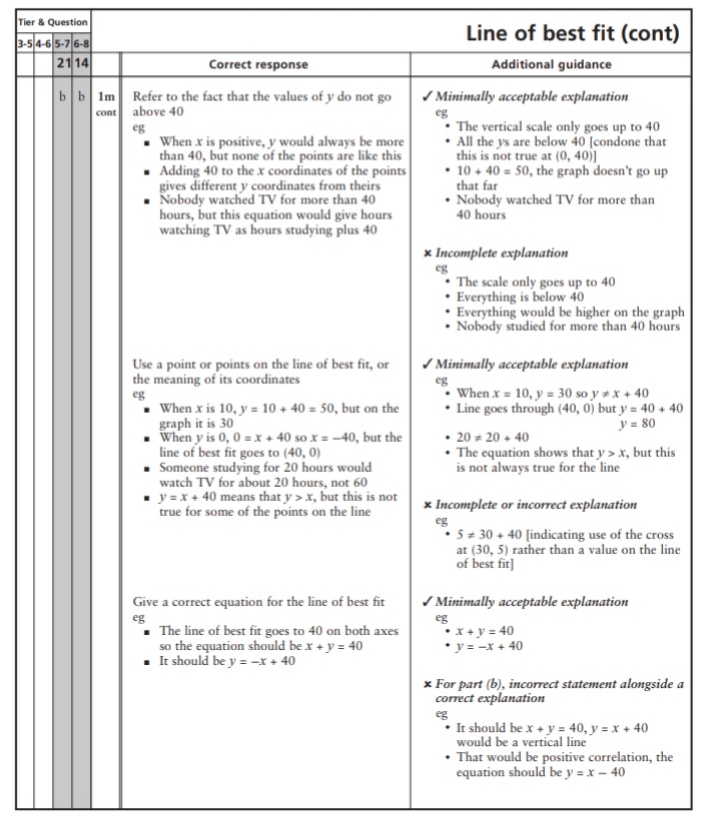 Key Stage 3: 2008 Paper 2 Level 5-710.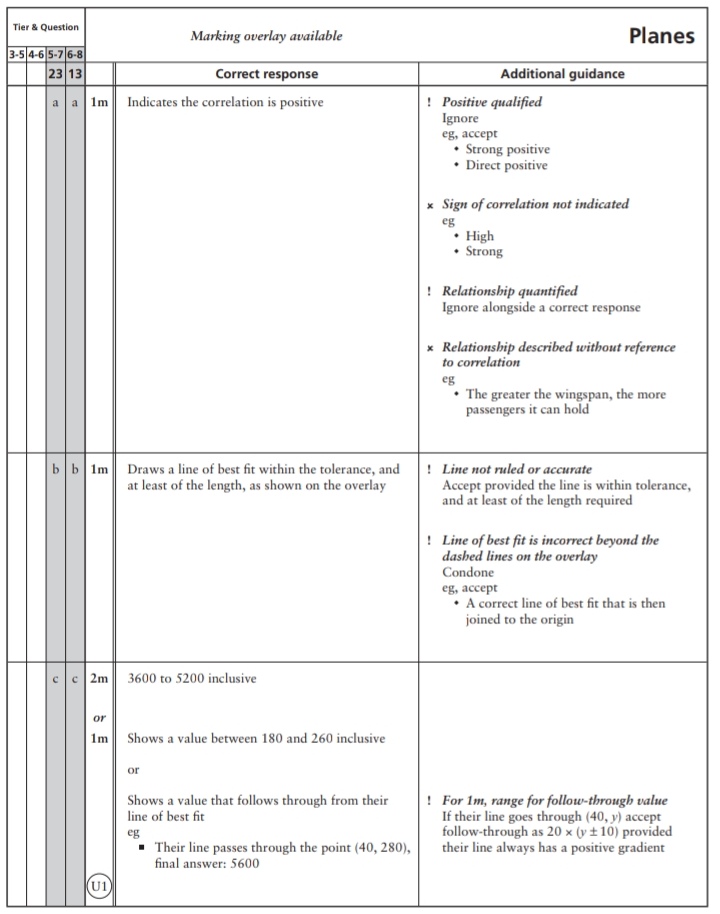 Key Stage 3: 2008 Paper 2 Level 6-811.Key Stage 3: 2009 Paper 1 Level 5-712.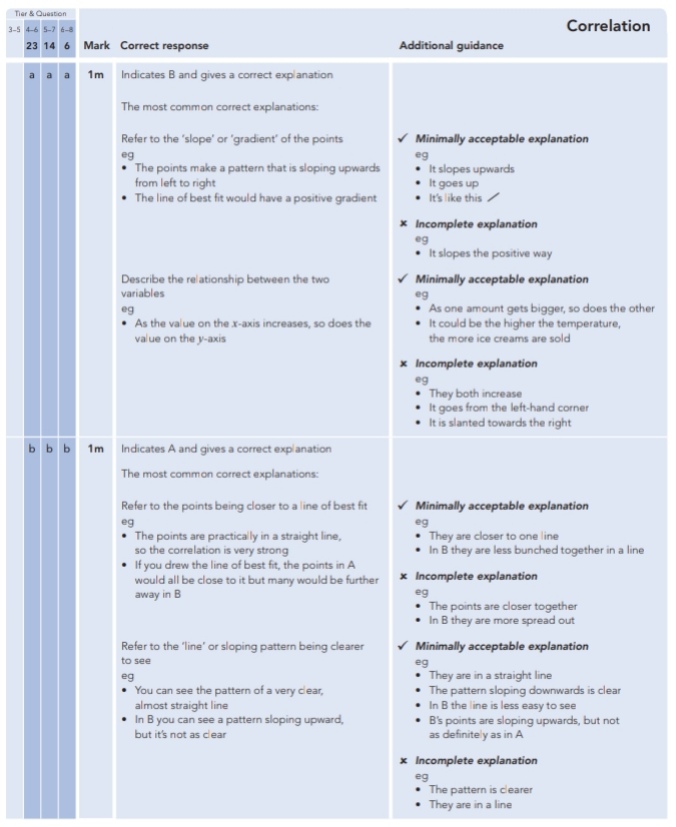 Key Stage 3: 2009 Paper 1 Level 6-813.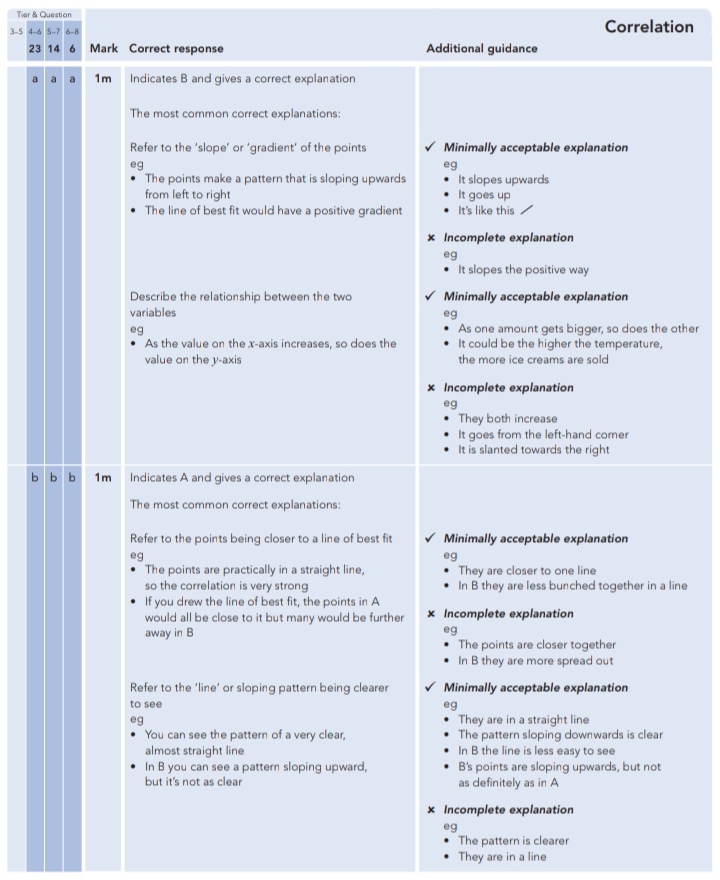 Key Stage 3: 2010 Paper 2 Level 5-714.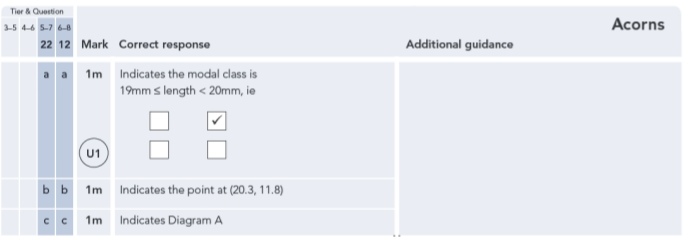 Key Stage 3: 2010 Paper 2 Level 6-815.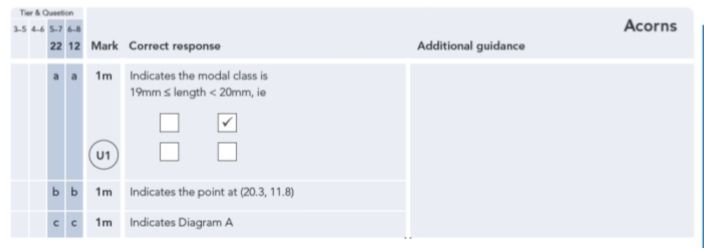 